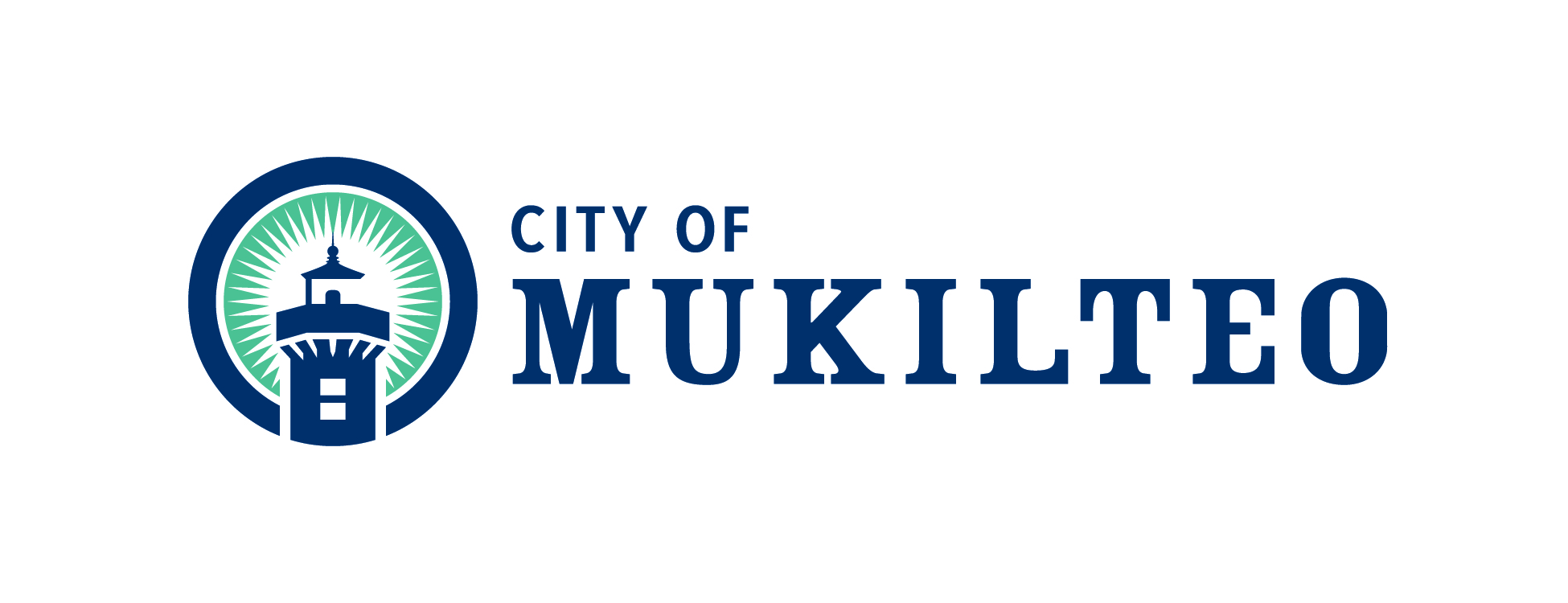 Rosehill Board Regular Meeting MinutesNovember 13, 2018Rosehill Community Center_____________________________________________________________________________CALL TO ORDER: Chairperson Banfield called the meeting to order at ATTENDANCE: Present:Melanie Banfield, Peter Almgren, Anne Steinmetz, Mohuwa Wahid, Bryan CarliAbsent:	Angela Sherman-Smith, Denise SacknerCity Staff:Nick Hamblet, Recreation Coordinator, Dale Dahl, Administrative Support Coordinator.AGENDA ORDER:APPROVAL OF MINUTES:Motion: To approve the minutes of August 14, 2018 with correctionsMade By: Peter AlmgrenSeconded By: Anne SteinmetzAction: Pass unanimouslyPUBLIC COMMENTS FOR ITEMS NOT ON THE AGENDANone	OLD BUSINESS ITEMS:Business Plan completion update –In February a presentation will be make detailing 2018 and the changes for 2019. New Business Items:Welcome-Kelsey McGee is the new Recreation Programmer for the City, welcome Kelsey!2019 Work Session with City Council –The board would like some guidance as to what the council is looking forward.2019 Board Elections- If there is a board member interested in chairing or vice-chairing in 2019, please send a paragraph to Jeff Price as to why you are interested.2018 Recreation overview – Programs as a whole have increased.  We are still searching for a group exercise instructor/s.   A big focus for 2019 will be non-sports related camps; for example: Stem Tree- Mukilteo, sewing classes and other arts and humanities related classes.Spring/Summer Guide Timeline DiscussionReports and Communications: NoneAdjournment:Motion:	Made By: Seconded ByAction: These minutes are a summary of the Rosehill Board meeting conducted on this date.  This meeting was not recoreded in any manner.Prepared by:__________________________Dale Dahl, Reosehill Board Liaison